Задание на 20 и 27 октября2 класс кокеткаТема «Изготовление броши «Божья коровка»»Посмотреть видео по изготовлению броши из фетра и бисера по ссылке:https://youtu.be/VGt0XLrXEnwhttps://vk.com/video426499967_456239274Приготовить материалы и инструменты для работы: фетр черный и красный, крупный бисер, иголки, нитки, черные бусины, булавка для броши.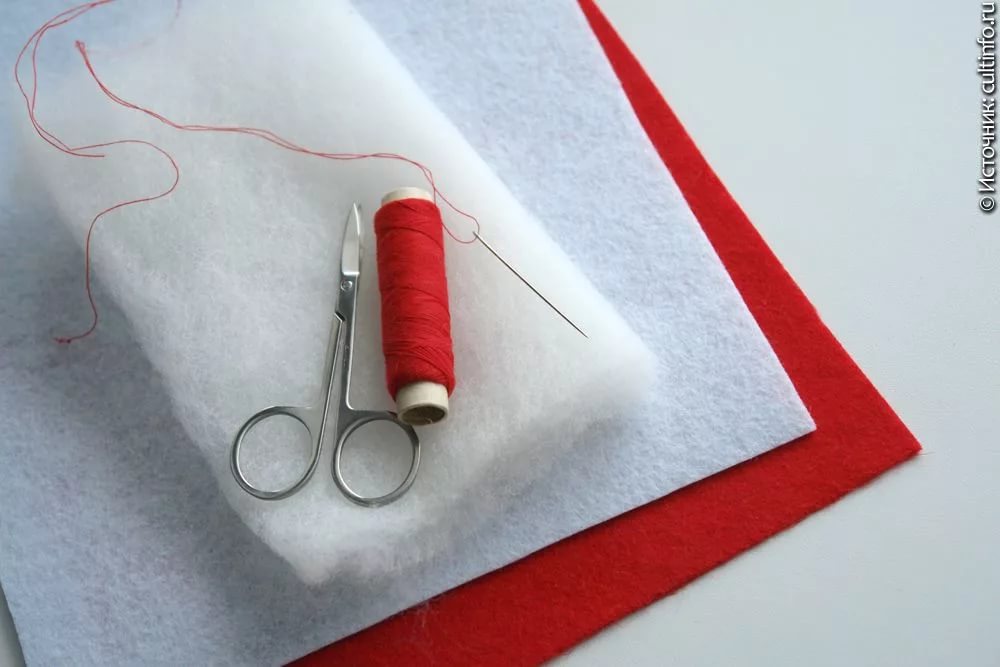 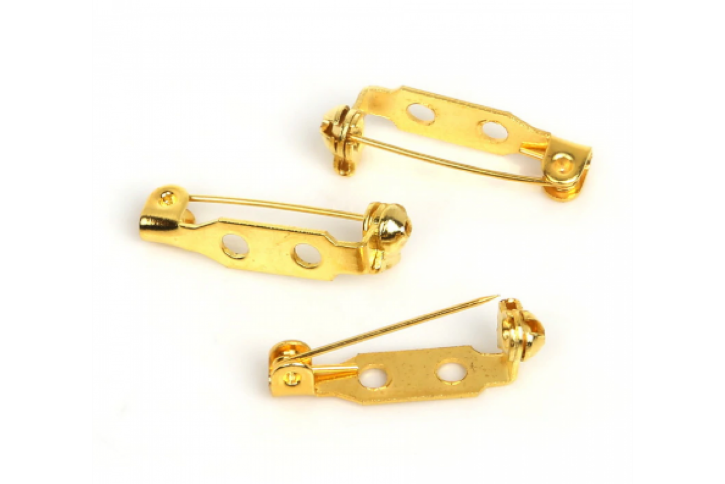 Вырезать детали для божьей коровки из фетра.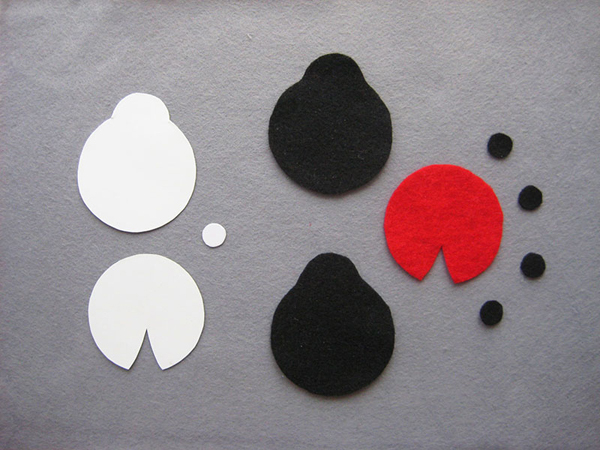        4. Пришить черные бусины 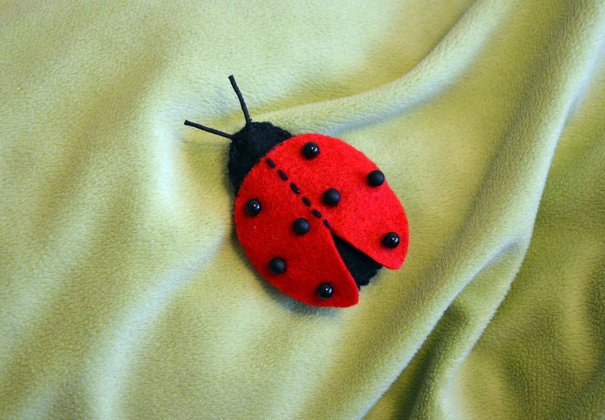 5. Красный фон весь вышить красным крупным бисером.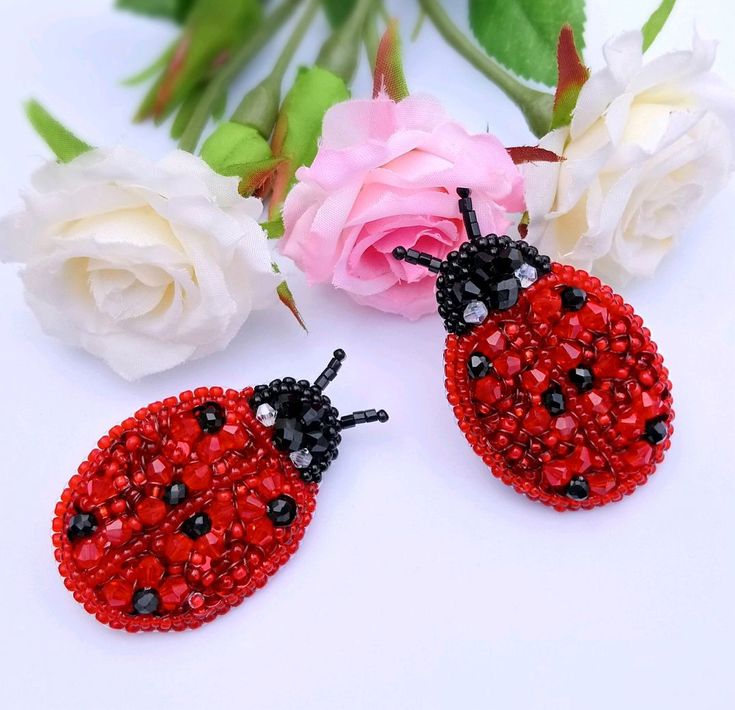 6. Соединить туловище и крылышки из фетра. Вышить голову коровки черным бисером. Сделать усики.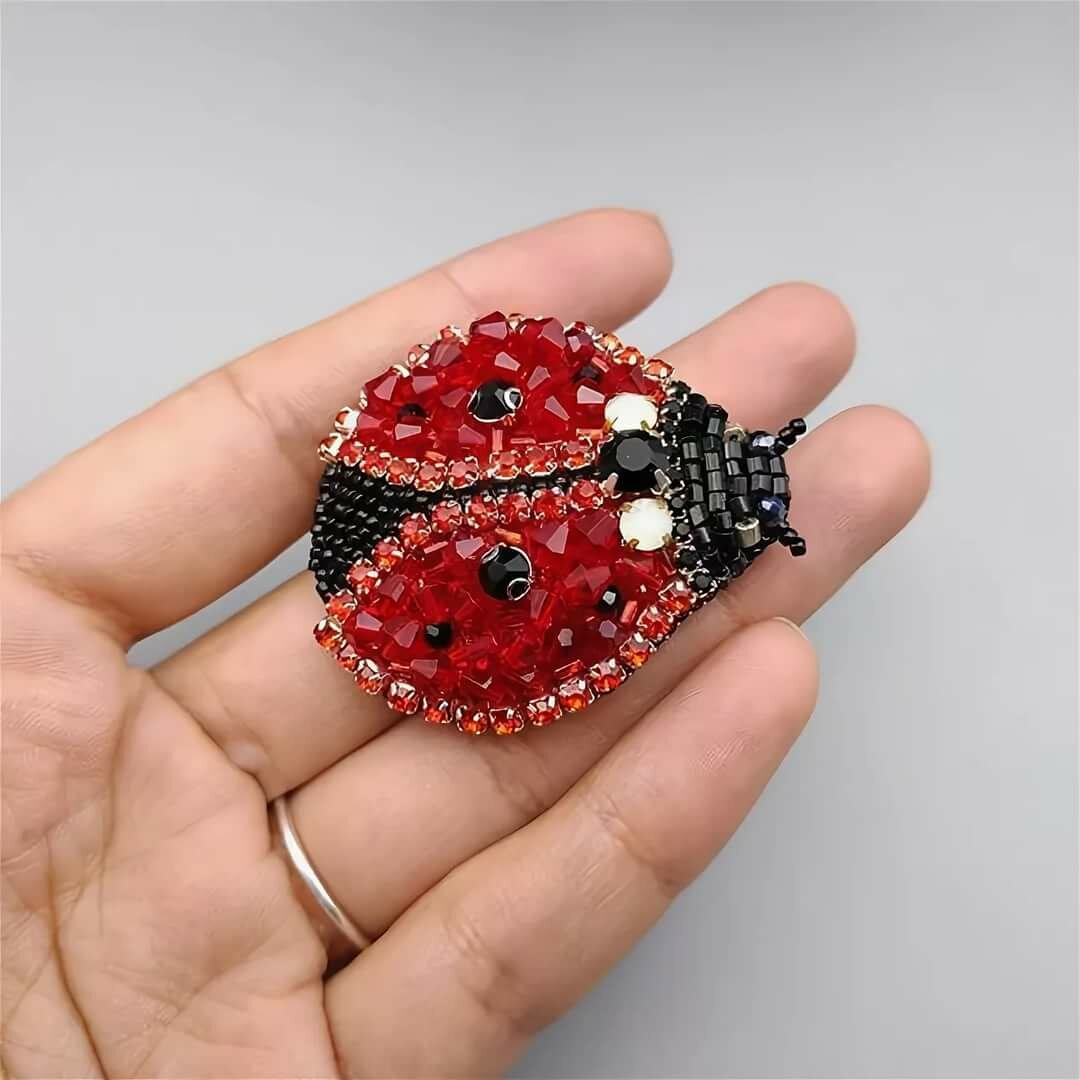 7. С изнаночной стороны пришить булавку для броши, или приклеить ее на клей-пистолет.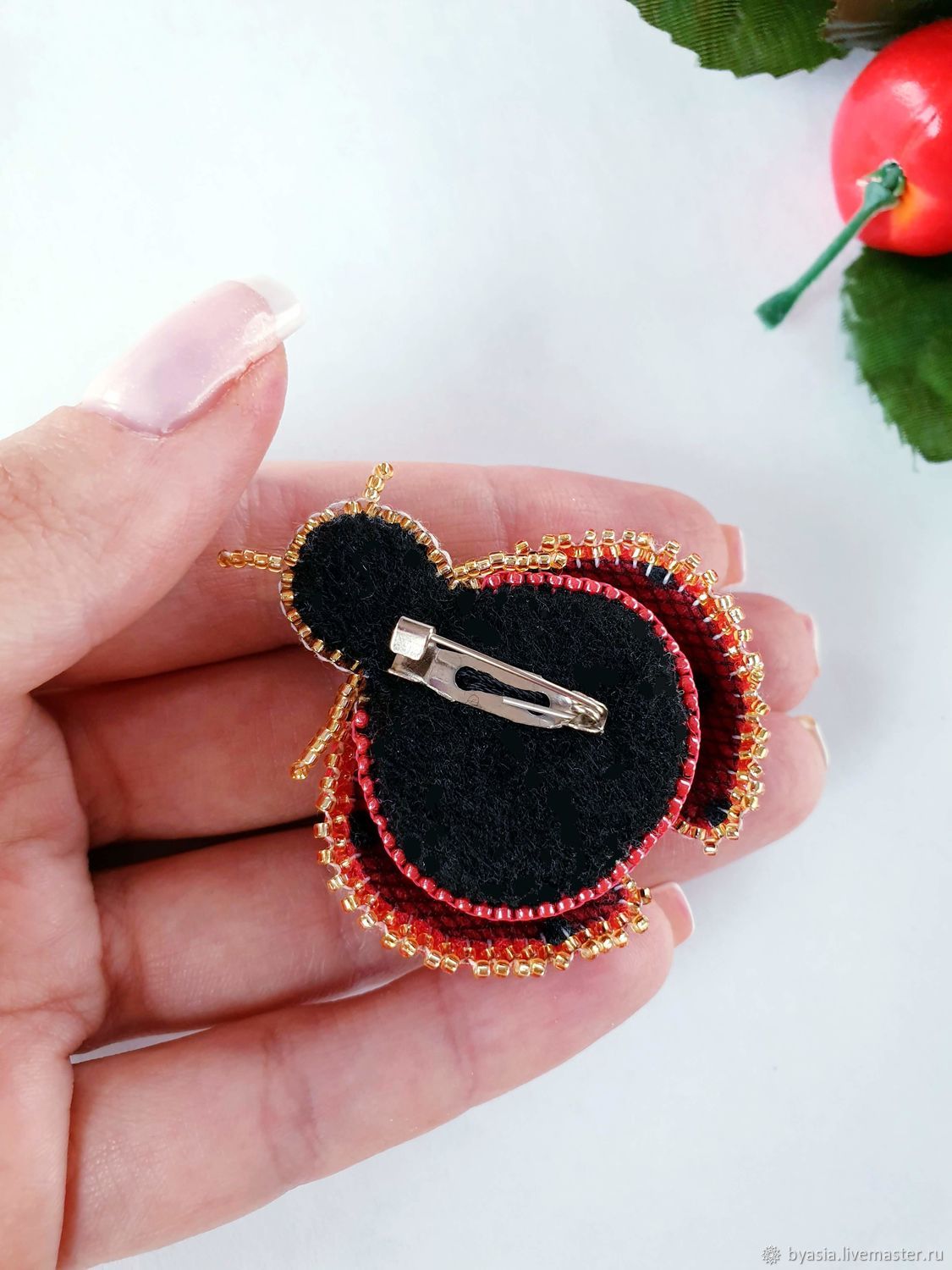 Каждый этап сфотографировать.Фото готовой работы сдать 27 октября!Творческих успехов вам в работе!Выполнив  работу, необходимо сфотографировать  процесс работы  и отправить мне по  WhatsFpp на номер телефона 8 908 633 9595, или в группу «Модельеры» или на эл.почту olga.shveid@gmail.com